Publicado en Madrid el 19/02/2024 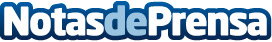 Paccari da cinco beneficios del cacao en polvo para conseguir un entrenamiento deportivo efectivoEl 60% de los españoles mayores de 15 años practica deporte regular o eventualmente, según el último informe de Hábitos Deportivos, por el Ministerio de Educación, formación profesional y deportes. Paccari, productores de cacao orgánico, destacan 5 beneficios del cacao en polvo para un rendimiento deportivo óptimo: desarrolla la musculatura, reduce la inflamación, minimiza la fatiga, aumenta la motivación y mejora el flujo sanguíneoDatos de contacto:LeslyPaccari+34722250713Nota de prensa publicada en: https://www.notasdeprensa.es/paccari-da-cinco-beneficios-del-cacao-en-polvo Categorias: Nutrición Gastronomía Fitness Bienestar http://www.notasdeprensa.es